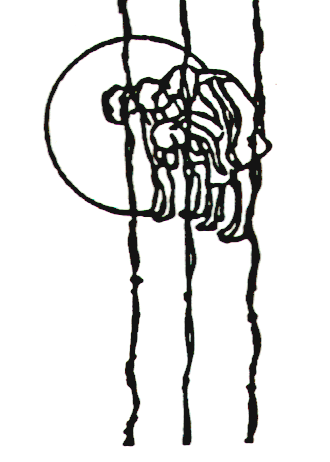 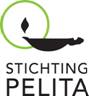 aan: 	14 augustus 2017Geachte mevrouw / mijnheer,Op zaterdag 30 september 2017 organiseert Stichting Pelita weer een bijeenkomst voor de KJBB.  Wij nodigen u dan ook van harte uit om hierbij aanwezig te zijn op:zaterdag 30 september 2017Kumpulan BronbeekVelperweg 147, 6824 MB  Arnhem.Aan aanwezigen vragen wij een bijdrage in de kosten van de dag. Deze is gesteld op € 15,00 p.p. voor donateurs van de KJBB en op € 20,00 p.p. voor alle anderen. Daarvoor bieden wij u een dag met koffie/thee, een Indische maaltijd, lekkere hapjes en een gevarieerd en interessant programma, waarin o.a. Marijke en Frits Barend over hun boek “Matzes en Mie” vertellen en Nadet Somers over “De Indische Tuin” en tot slot wordt het programma muzikaal opgeluisterd door Diana Monoarfa. U bent vanaf 10.30 uur welkom en het programma eindigt rond 15.00 uur.U kunt zich voor de dag aanmelden door bijgaand aanmeldingsformulier op te sturen aan Stichting Pelita en het verschuldigde bedrag zo spoedig mogelijk over te maken op rekening NL05INGB0000515000 ten name van Stichting Pelita onder vermelding van KJBB 30 september 2017. Wij hopen op een grote opkomst. De Kumpulan biedt echter ruimte aan een maximum aantal bezoekers. Wanneer het maximum is bereikt moeten wij helaas een ‘nee’ verkopen. Het aanmeldformulier is hierbij het uitgangspunt. Daarom vragen wij u uw aanmeldformulier zo spoedig mogelijk maar uiterlijk voor 18 september 2017 aan ons te sturen! Mocht u zich onverhoopt moeten afmelden, dan kan dit tot uiterlijk 25 september. Hierna kan helaas geen restitutie meer plaatsvinden.Wij kijken er naar uit u op 30 september te mogen begroeten!Harriet FerdinandusDirecteur Stichting Pelita